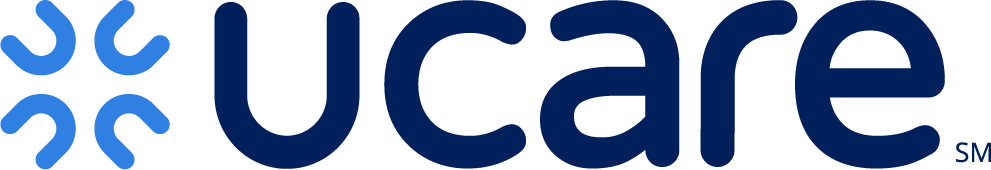 SIGN-IN SHEETNovember Biannual UCare Connect/Connect + Medicare Care Coordination TrainingNovember 19, 2020 – Recorded WebEx Please send to clinicalliaison@ucare.orgSIGN-IN SHEETPage 2November Biannual UCare Connect/Connect + Medicare Care Coordination TrainingNovember 19, 2020 – Recorded WebEx      Please send to clinicalliaison@ucare.orgDateNameCredentials (RN or SW)EmailDateNameCredentials (RN or SW)Email